lMADONAS NOVADA PAŠVALDĪBA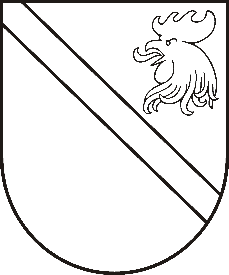 Reģ. Nr. 90000054572Saieta laukums 1, Madona, Madonas novads, LV-4801 t. 64860090, e-pasts: pasts@madona.lv ___________________________________________________________________________MADONAS NOVADA PAŠVALDĪBAS DOMESLĒMUMSMadonā2020.gada 22.decembrī						          	      		       Nr.517									       (protokols Nr.27, 3.p.)Par pašvaldības nekustamā īpašuma Skudriņas, Ošupes pagasts, Madonas novads  atsavināšanuOšupes pagasta pārvaldē 2017.gada 10.oktobrī ir reģistrēts […] iesniegums par pašvaldībai piederošā nekustamā īpašuma Skudriņas, Ošupes pagastā, Madonas novadā  atsavināšanu uz […] vārda. Nekustamais īpašums Skudriņas, ar adresi “Skudriņas”, Ošupes pagasts, Madonas novads, ar kadastra numuru 7082 005 0004, atrodas Ošupes pagasta teritorijā un sastāv no divām zemes vienībām ar kadastra apzīmējumu 7082 005 0100 0,84 ha un 7082 011 0122 1,16 ha platībā. Nekustamais īpašums Skudriņas (kadastra numurs 7082 005 0004)  reģistrēts Vidzemes rajona tiesas Ošupes pagasta zemesgrāmatas nodalījumā Nr.100000597938 uz Madonas novada pašvaldības vārda. Ar […] 2011.gada 6.maijā ir noslēgts zemes nomas līgums, reģistra Nr.2.4.7/96-11, par minētā nekustamā īpašuma nomu.Nekustamais īpašums Skudriņas, Ošupes pagasts, Madonas novads  nav nepieciešams pašvaldībai tās funkcijas nodrošināšanai.2020.gada 26.oktobrī nekustamā īpašuma Skudriņas, Ošupes pagastā novērtēšanu ir veikusi  SIA “Latio vērtētāji & konsultanti Vidzemē”, reģistrācijas Nr.44103009697 (LĪVA profesionālās kvalifikācijas sertifikāts Nr.12 un LĪVA Kompetences uzraudzības biroja izsniegts sertifikāts nekustamā īpašuma vērtēšanai Nr.13). Saskaņā ar nekustamā īpašuma novērtējumu  īpašuma tirgus vērtība 2020. gada 26.oktobrī ir EUR 5 000 (pieci tūkstoši  euro 00 centi).     	Atsavināšanas likuma 37. panta pirmās daļas 4. punkts nosaka, ka pārdot publiskas personas mantu par brīvu cenu var, ja nekustamo īpašumu iegūst šā likuma 4. panta ceturtajā daļā minētā persona. Šajā gadījumā pārdošanas cena ir vienāda ar nosacīto cenu. Pārdošana par brīvu cenu saskaņā ar Atsavināšanas likuma 1. panta 7. punktu ir mantas pārdošana par atsavinātāja noteiktu cenu, kas nav zemāka par nosacīto cenu, savukārt, nosacītā cena saskaņā ar tā paša likuma 1. panta 6. punktu ir nekustamā īpašuma vērtība, kas noteikta atbilstoši Standartizācijas likumā paredzētajā kārtībā apstiprinātajiem Latvijas īpašuma vērtēšanas standartiem.     Pamatojoties uz iepriekš minēto, likuma “Par pašvaldībām” 21.panta pirmās daļas septiņpadsmito punktu, kas nosaka, ka “tikai pašvaldības domes var lemt par pašvaldības nekustamā īpašuma atsavināšanu” un “Publiskās personas mantas atsavināšanas likuma” 4.panta pirmo daļu, kas nosaka, ka “atsavinātas publiskas personas mantas atsavināšanu var ierosināt, ja tā nav nepieciešama publiskai personai vai tās iestādēm to funkciju nodrošināšanai” un 4.panta ceturtās daļas 8.punktu, kas nosaka, ka atsevišķos gadījumos publiskas personas nekustamā īpašuma atsavināšanu var ierosināt persona, kurai Valsts un pašvaldību īpašuma privatizācijas sertifikātu izmantošanas pabeigšanas likumā noteiktajā kārtībā ir izbeigtas zemes lietošanas tiesības un ar kuru pašvaldība ir noslēgusi zemes nomas līgumu, ja šī persona vēlas nopirkt zemi, kas bijusi tās lietošanā un par ko ir noslēgts zemes nomas līgums, kā arī tā paša likuma 8.panta otro daļu, kas nosaka, ka paredzētā atsavinātas publiskas personas nekustamā īpašuma novērtēšanu organizē attiecīgās atsavinātās publiskās personas lēmējinstitūcijas kārtībā,  ņemot vērā 16.12.2020. Uzņēmējdarbības, teritoriālo un vides jautājumu komitejas un 22.12.2020. Finanšu un attīstības komitejas atzinumus, atklāti balsojot: PAR – 17 (Andrejs Ceļapīters, Artūrs Čačka, Andris Dombrovskis, Zigfrīds Gora, Antra Gotlaufa, Artūrs Grandāns, Gunārs Ikaunieks, Valda Kļaviņa, Agris Lungevičs, Ivars Miķelsons, Valentīns Rakstiņš, Andris Sakne, Rihards Saulītis, Inese Strode, Aleksandrs Šrubs, Gatis Teilis, Kaspars Udrass), PRET – NAV, ATTURAS – NAV, Madonas novada pašvaldības dome NOLEMJ:Nodot atsavināšanai  nekustamo īpašumu Skudriņas, Ošupes pagasts, Madonas novads, kadastra numurs 7082 005 0004 ( zemes vienības kadastra apzīmējums 7082 005 0100 0,84 ha un 7082 011 0122 1,16 ha) 2,0 ha kopplatībā, pārdodot to par nosacīto cenu nomniekam […].Noteikt nekustamā īpašuma nosacīto cenu EUR 5 000 (pieci tūkstoši euro 00 centi).Noteikt, ka pirkuma maksa ir veicama 100% apmērā pirms līgums noslēgšanas vai veicams pirkums uz nomaksu, paredzot avansa maksājumu ne mazāku par 10% no pirkuma maksas un pirkuma maksas atliktā maksājuma nomaksas termiņu līdz 5 gadiem. Uzdot Juridiskajai nodaļai nosūtīt nomniekam nekustamā īpašuma atsavināšanas piedāvājumu normatīvajos aktos noteiktajā kārtībā.Domes priekšsēdētājs					         	         A.LungevičsĻ.Čačka 28080793